RAMILYNRAMILYN.325351@2freemail.com  QUALIFICATIONS & SKILLSSeven years’ experience working in a Restaurant/Retail Store industry.Competent at managing responsibilities.Skilled at interacting with customers of all socioeconomic backgrounds.Ability to work in a fast-paced environment smoothly.Well-versed in Computer Skills such as Microsoft MS Office including Outlook, Excel, Word and PowerPoint.CAREER OBJECTIVETo succeed in an environment of growth and excellence and acquire a job which provides me to work enthusiastically in a team to achieve goals of the organization and help me utilize my skills and knowledge efficiently for organizational achievement.EDUCATIONCollege	Bachelor of Science in Computer ScienceInterface Computer CollegeCaloocan, ManilaMarch 2005PROFESSIONAL EXPERIENCERETAIL SUPERVISORJones The Grocer, LLCPearl Plaza Khalidiya Abu Dhabi UAEDecember 9, 2010 – PresentJOB DESCRIPTION:Supervises retail staff, including cashiers and people working on the floor.Accountable for ensuring all operational standards are achieved.	Completes store operational requirements by scheduling and assigning employees; following up on work results.Maintaining sufficient inventory and ordering merchandise.Ensure pricings are correct, maintains inventory and stocks are available.	Ensure that visual merchandising standards are achieved and that all products are displayed in accordance with company policy.	Consistently practice all correct procedures relating to the ordering and processing of goods and paperwork within the store.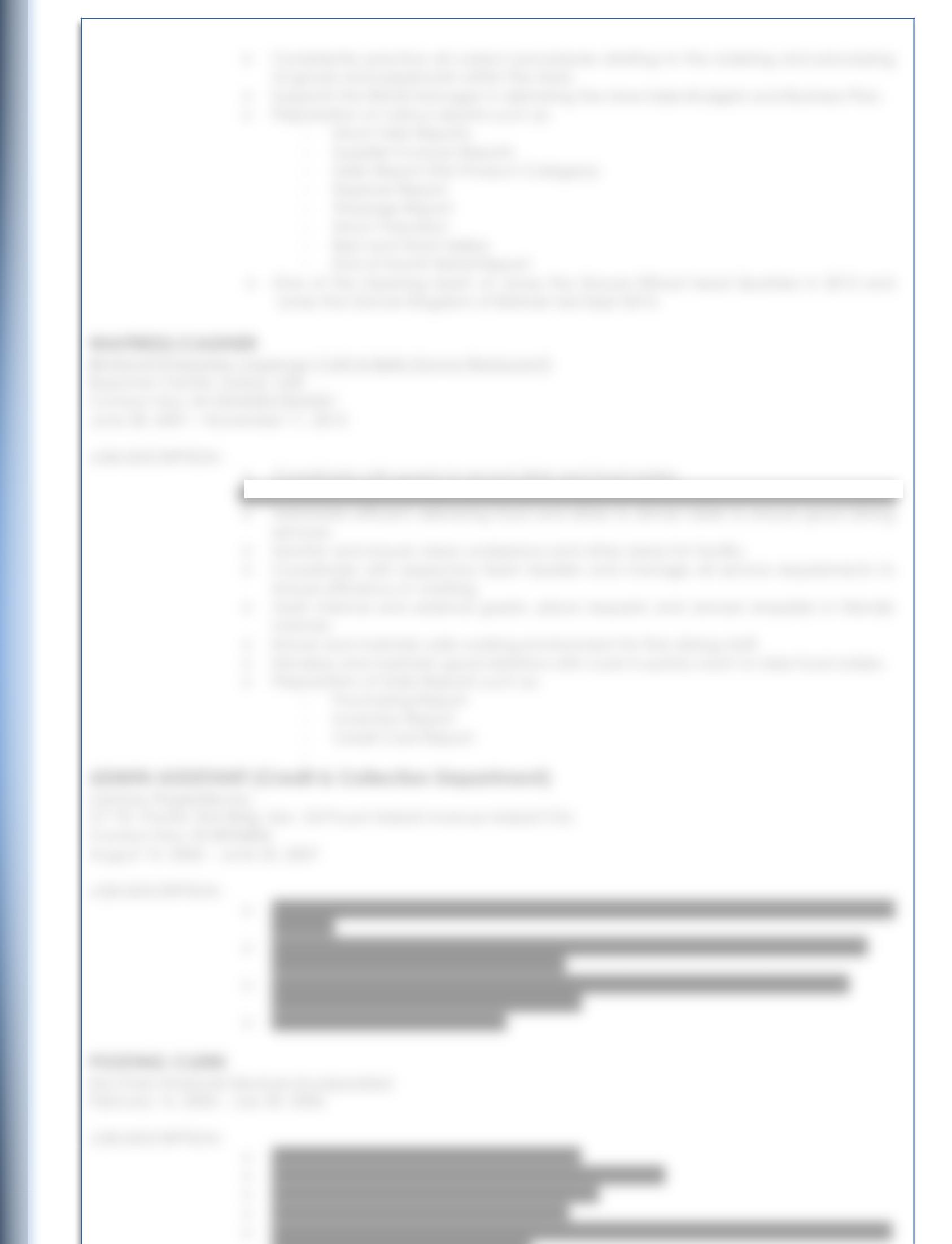 Supports the Retail Manager in delivering the store Sales Budgets and Business Plan.Preparation of various reports such as:Stock Take ReportsSupplier Invoices ReportsSales Report (Per Product Category)Expense ReportWastage ReportStock ValuationBest and Worst SellersEnd of Month Retail ReportOne of the Opening team of Jones the Grocer Etihad head Quarters in 2012 andJones the Grocer Kingdom of Bahrain last Sept 2015.WAITRESS/CASHIERBinHendi Enterprises (Japengo Café & Bella Donna Restaurant)Burjuman Centre, Dubai, UAEContact Nos: 04-3524350/3524351June 28, 2007 – November 11, 2010JOB DESCRIPTION:Coordinate with guests to record drink and food orders.Learn menu items and be able to describe them appropriately to guests.	Administer efficient delivering food and drinks to dinner table to ensure good dining services.Monitor and ensure clean workplace and other areas for facility.	Coordinate with respective team leaders and manage all service requirements to ensure efficiency in working.	Assist internal and external guests, place requests and answer enquiries in friendly manner.Ensure and maintain safe working environment for fine dining staff.Develop and maintain good relations with cook in pantry room to take food orders.Preparation of Daily Reports such as:Purchasing ReportInventory ReportCredit Card ReportADMIN ASSISTANT (Credit & Collection Department)Century Properties Inc.21st Flr. Pacific Star Bldg. Sen. Gil Puyat Makati Avenue Makati CityContact Nos: 02-8936806August 10, 2006 – June 25, 2007JOB DESCRIPTION:	Recording and entering customer data into the system and answering general inquiries.	Performs clerical, administrative, and accounting duties maintaining compliance with company policies and procedures.	Ensures that customer’s questions, problems, and other issues are resolved and endorsed to the designated department.Filing and scanning documents.POSTING CLERKDa Chan Financial Services IncorporatedFebruary 16, 2006 – July 30, 2006JOB DESCRIPTION:Updates payment record on a daily basis.Coordinates to Legal officers of delinquent accounts.Preparation of Reminder letters to customersRecords client information on database.	Performs other clerical and administrative duties while maintaining compliance with company policies and procedures.AWARDS AND RECOGNITIONEmployee of the Month MARCH 2011 (Jones the Grocer LLC)Employee of the Month DECEMBER 2007 and JANUARY 2010 (BinHendi Enterprises)